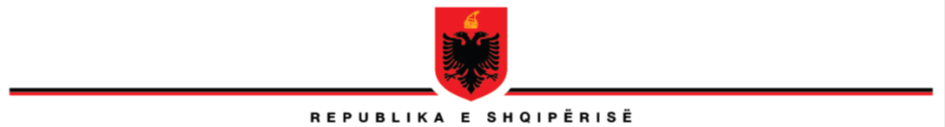 KËSHILLI I MINISTRAVEPROJEKTVENDIMNr.______, datë____/____/2015PËR PROPOZIMIN E PROJEKTLIGJIT“PËR DISA SHTESA DHE NDRYSHIME NË LIGJIN NR. 10031, DATË 11.12.2008,‘PËR SHËRBIMIN PËRMBARIMOR GJYQËSOR PRIVAT”, TË NDRYSHUAR”Në mbështetje të nenit 81, pika 1, dhe nenit 100, të Kushtetutës, me propozimin e Ministrit të Drejtësisë, Këshilli i Ministrave,V E N D O S I:Propozimin e projektligjit “Për disa shtesa dhe ndryshime në ligjin nr. 10031, datë 11.12.2008,‘Për shërbimin përmbarimor gjyqësor privat’, të ndryshuar”, për shqyrtim dhe miratim në Kuvendin e Republikës së Shqipërisë, sipas tekstit dhe relacionit, që i bashkëlidhen këtij vendimi.Ky vendim hyn në fuqi menjëherë.K R Y E M I N I S T R IEDI RAMAMINISTRI I DREJTËSISË NASIP NAÇO                          KUVENDIP R O J E K T L I G JNr. _____/2015PËR DISA SHTESA DHE NDRYSHIME NË LIGJIN NR. 10031, DATË 11.12.2008,“PËR SHËRBIMIN PËRMBARIMOR GJYQËSOR PRIVAT”, TË NDRYSHUARNë mbështetje të neneve 78 dhe 83, pika 1, të Kushtetutës, me propozimine Këshillit të Ministrave, KUVENDII REPUBLIKËS SË SHQIPËRISËVENDOSI:Në ligjin nr. 10031, datë 11.12.2008,“Për shërbimin përmbarimor gjyqësor privat”, të ndryshuar, bëhen këto shtesa dhe ndryshime:Neni 1Titulli i nenit 47 bëhet “Tarifa shtesë dhe tarifa e suksesit”.Neni 2Në fund të nenit 48, shtohen dy paragrafë me përmbajtje si më poshtë vijon:“Për padi me vlerë më të madhe se 6.000.000 lekë, subjektit përmbarimor i paguhet një tarifë suksesi me kusht përfundimin nga ana e përmbarimit të të gjitha veprimeve ligjore të përcaktuara në Kodin e Procedurës Civile për ekzekutimin e urdhrit të ekzekutimit, apo edhe çdo procedure tjetër ligjore të suksesshme, e përcaktuar si e tillë në kontratën përkatëse, e cila mund të jetë në formën e një shume të caktuar, një përqindje të caktuar mbi vlerën e padisë, ose nëpërmjet kombinimit të të dyjave.Vlera e tarifës së suksesit caktohet me udhëzim të përbashkët të ministrit të Financave dhe ministrit të Drejtësisë në përputhje me nenin 10 të këtij ligji”.Neni 3	Ky ligj hyn në fuqi 15 ditë pas botimit në Fletoren Zyrtare.K R Y E T A R IILIR META